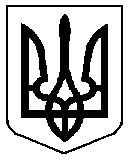 ВІДДІЛ  ОСВІТИМИКОЛАЇВСЬКОЇ РАЙОННОЇ ДЕРЖАВНОЇ АДМІНІСТРАЦІЇЛьвівської області. Миколаїв, Львівської області, вул. Р. Шухевича, 12 тел. (241) 51-126, 52- 544mykosvita@ukr.net09 листопада 2017р. № 01-17/610                   Керівникам закладів загальної                                                                          середньої освітиПро проведенняХVІІ Всеукраїнського конкурсу                         учнівської творчості                                         На виконання листа Міністерства освіти і науки України від 03.11.2017 №1/9-588 «Про проведення ХVІІ Всеукраїнського конкурсу учнівської творчості», Указу Президента України від 22 березня 2002р. № 284 «Про Всеукраїнський конкурс учнівської творчості», відповідно до положення про Всеукраїнський конкурс учнівської творчості, затверджено спільним наказом Міністерства освіти і науки України, Міністерства культури і мистецтв України, Державного комітету України у справах сім’ї та молоді від 29 серпня 2003р. №585/529/875, зареєстрованого у Міністерстві юстиції України 09 вересня 2003р. № 77978100, листа КЗ ЛОР « Львівський обласний інститут післядипломної педагогічної освіти » від 07.11.2017 р. № 455 інформуємо про XVIІ Всеукраїнський конкурс учнівської творчості, що проходить під гаслом «Об’єднаймося ж, брати мої!», (далі – Конкурс), який проводиться з 10 листопада 2017 року до 25 лютого 2018 року. До розгляду в Конкурсі приймаються роботи на тему «Ніхто нам не збудує держави, коли ми її самі не збудуємо, і ніхто з нас не зробить нації, коли ми самі нацією не схочемо бути» (В’ячеслав Липинський) у номінаціях «Література» та «Історія України і державотворення», які раніше не подавалися до участі в інших наукових і творчих конкурсах регіонального та державного рівнів.Творчі роботи з літератури за вибором автора можуть бути різноманітними за жанром.Конкурсні роботи з історії мають бути присвячені українським історичним, державним, політичним діячам, відомим особистостям рідного краю, які своєю багатогранною діяльністю вплинули на розвиток і становлення української держави у різні часи її творення, а також здійснили вагомий внесок у розвиток державної культури, мистецтва, освіти, науки, літератури тощо.Ці роботи повинні носити дослідницький характер із обов’язковим залученням оригінальних джерел (джерела усної історії, архівні матеріали, матеріали періодики, мемуари, щоденники, кіно- та фотодокументи тощо) та складатися зі вступу, у якому автор обґрунтовує мету свого дослідження; основної частини, у якій розділи повинні мати назву та обов’язкове логічне завершення структурних компонентів основної частини; висновку; списку використаних джерел і літератури в алфавітному порядку.До всіх творчих робіт з історії обов’язково додаються тези-анотації (короткий зміст роботи) обсягом до 2 сторінок. Конкурсна робота може бути виконана одним або кількома авторами. Текст творчої робот із історії та літератури роздруковується на папері формату А4, шрифт Times New Roman, кегль 14, інтервал 1,5. Обсяг 15-25 сторінок. Поля: ліве – , нижнє і верхнє – по , праве – . Поетичні доробки учнів подаються у довільній формі.Творчі роботи школярів у друкованому та електронному варіантах надати до 16 грудня 2017 року в методичний кабінет відділу освіти Миколаївської РДА.        Начальник відділу освіти                                     О.І. Лехович